Prova Prof. HaroldoUtilize o diagrama de transformação isotérmica do aço 4340 fornecido abaixo para prever os microconstituintes presentes em pequenas amostras cilíndricas, as quais tenham sido austenitizadas a  e, em seguida, submetidas aos seguintes tratamentos térmicos:resfriamento rápido até , manutenção a esta temperatura por 1000s, resfriamento rápido até 300°C com manutenção por 500s, finalmente têmpera em água até a temperatura ambiente.resfriamento rápido até 650°C, manutenção a esta temperatura por 1000s, seguida de têmpera em água até a temperatura ambiente.(2,5 pontos)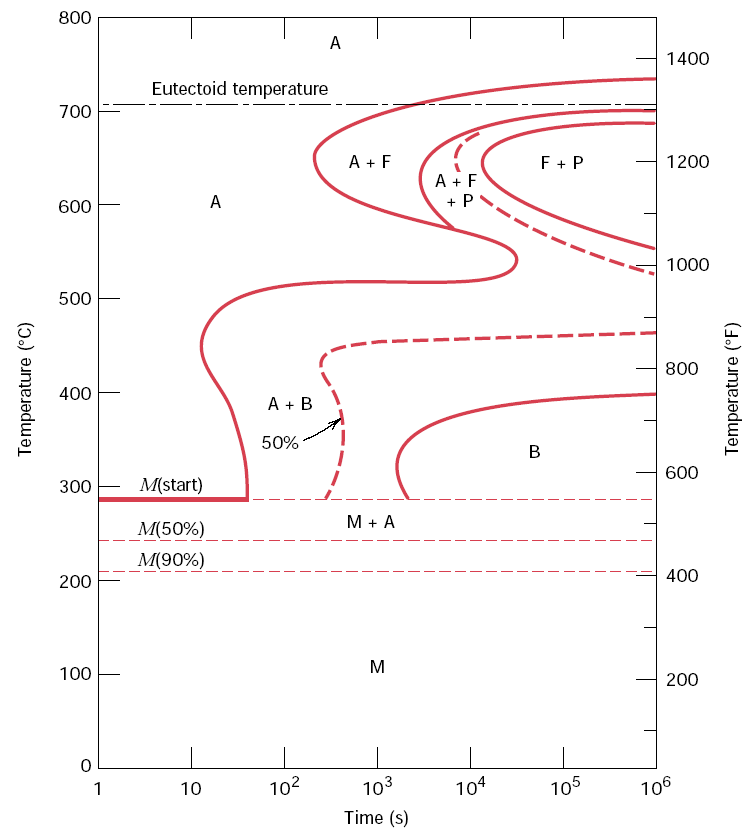 a) Represente graficamente uma curva tensão-deformação de engenharia de um material metálico sem anomalia de escoamento durante o ensaio de tração e indique como se obtem os parâmetros: 	- Módulo de elasticidade;	- Limite de escoamento;	- Limite de resistência;	- % de deformação elástica e plástica a qualquer momento do ensaio;	- Indique a região na qual ocorre a estricção do corpo de prova.b) Existem ligas metálicas que apresentam uma anomalia na região de escoamento. Quando isto acontece ? Justifique. Esboce como esta anomalia se manifesta na curva de tensão X deformação de engenharia. (2,5 pontos)Explique como se realiza o experimento de difração de raios-X, quais os parâmetros envolvidos no experimento e quais as informações sobre o material que se pode obter.(2,5 pontos)a) Quais os principais parâmetros de um ensaio mecânico de fadiga ?     b) Qual a principal representação gráfica dos resultados de um ensaio de fadiga ? 	Compare graficamente os resultados da fadiga a temperatura ambiente de um aço 	carbono em ar atmosférico e em um meio corrosivo.     c) O que diferencia o comportamento mecânico em regime de fadiga de uma liga de            Al e de um aço microligado ?(2,5 pontos)BOA PROVA!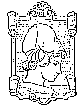 Universidade de São Paulo – USPEscola de Engenharia de São Carlos – EESCDepartamento de Engenharia de Materiais – SMMUniversidade de São Paulo – USPEscola de Engenharia de São Carlos – EESCDepartamento de Engenharia de Materiais – SMMUniversidade de São Paulo – USPEscola de Engenharia de São Carlos – EESCDepartamento de Engenharia de Materiais – SMMUniversidade de São Paulo – USPEscola de Engenharia de São Carlos – EESCDepartamento de Engenharia de Materiais – SMMUniversidade de São Paulo – USPEscola de Engenharia de São Carlos – EESCDepartamento de Engenharia de Materiais – SMMUniversidade de São Paulo – USPEscola de Engenharia de São Carlos – EESCDepartamento de Engenharia de Materiais – SMMDisciplina:  SEM5908 – Materiais de EngenhariaDisciplina:  SEM5908 – Materiais de EngenhariaDisciplina:  SEM5908 – Materiais de EngenhariaProfessor:  Haroldo Cavalcanti PintoProfessor:  Haroldo Cavalcanti PintoProfessor:  Haroldo Cavalcanti PintoProfessor:  Haroldo Cavalcanti PintoAluno:  Aluno:  Aluno:  Aluno:  No USP.: No USP.: No USP.: Ano/Semestre:  2020/2Turma:  Turno:  DiurnoTurno:  DiurnoTurno:  DiurnoData: Data: 